المملكـــــــــــــة العربيــــــــــــة السعوديــــــــــــــــة                                                أسئلة اختبار نهاية الفصل الدراسي الثالث لعام 1444هـ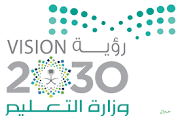 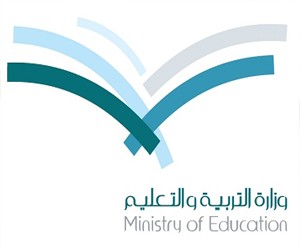 الادارة العامة للتعليم بالمدينة المنورة                                                                 المــــــادة: الدراسات الاجتماعيــة .            مكتب .................                                                                                      الــصــــف: الرابــــع الابتدائــــــــي.      ابتدائية ................                                                                                الزمــــــن: ســـاعــــــــة فقط .أ ـ  من الديانات المختلفة في شبه الجزيرة العربية قبل الاسلام :1 ـ .......................................      2 ـ .................................................ب ـ  من الاخلاق الحسنة عند العرب قبل الاسلام1 ـ .......................................      2 ـ .................................................معلم المادة / خالد الحربي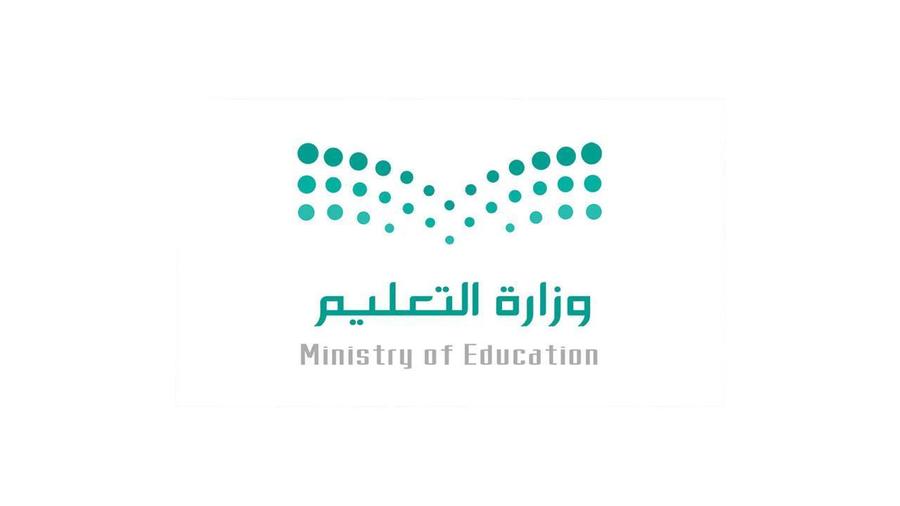       اختبار مادة الدراسات الاجتماعية للفصل الدراسي الثالث 1444 هـ 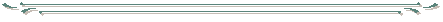  السؤال الأول :-         ضع علامة (  √  ) امام العبارة الصحيحة وعلامة ( ×  ) أمام العبارة الخاطئة  ممايلي :- نبي الله يوسف عليه السلام من أولي العزم من الرسل		 		        (             )أمر الله نبيه موسى عليه السلام أن يبني الكعبة في مكة المكرمة 	         		        (             )	خلق الله ادم عليه السلام من طين		 			                    (             )أرسل الله الأنبياء للدعوة إلى عبادة الله وحده          				        (             )دعا نوح عليه السلام قومه 950 سنة      					        (             ) السؤال الثاني:- اختر الرقم من العمود ( أ ) وضعه أمام ما يناسبه من العمود ( ب ) :  		(  أ  )				(  ب  )	ابني الغالـي باقي الأسئلة في الخـلـــف . . . السؤال الثالث:-      أكمل الفراغات التالية بما يناسبها من إجابات صحيحة : أول نبي من أنبياء الله تعالى  .............      ينقسم العرب إلى قسمين : عرب .................. وعرب باقية................ هي شواهد على التاريخ السؤال الرابع:-                ضع خطا تحت الإجابة الصحيحة ممايلي  :ولد النبي محمد صلى الله عليه وسلم في  أ –  مكة المكرمة               		                ب- المدينة المنورة                          ج- الطائف               من أبناء النبي محمد صلى الله عليه وسلم   أ –  إبراهيم                     			     ب- إسماعيل                                  ج- صالح                             أول هجرة في الإسلام كانت إلى   أ –  الحبشة                        		     ب- الطائف                                     ج- المدينة المنورة                                     المؤاخاة التي عقدها النبي محمد صلى الله عليه وسلم في المدينة المنورة كانت بين المهاجرين و  أ – الأنصار                                                    ب- قريش                 		         ج- ثقيفتدل وثيقة المدينة على :  أ – التسامح                    		                ب- الحرب                     	         ج- النزاعسبب هزيمة المسلمين في معركة أحد هو :  أ –  مخالفة الرماة لولي الأمر                             ب- ضعف المسلمين                            ج- قوة المشركين               هجرة المسلمين إلى الحبشة كانت بسبب :  أ –  إيذاء كفار قريش للمسلمين                           ب- التجارة                                      ج- مساعدة ملك الحبشة                            توفي النبي محمد صلى الله عليه وسلم في :  أ –  المدينة المنورة                    		    ب- مكة المكرمة                                ج- الطائف                                            ( انتهت الأسئلة )تمنياتي للجميع بالتوفيق والنجاح ,,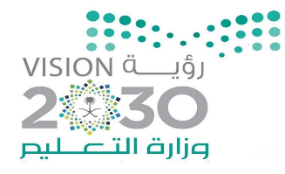 أسئلة الفصل الدراسي الثالث(الدور الأول) للعام 1444هـاسم الطالبة: .......................................  رقم الجلوس: ...................السؤال الأول: أ) ضعي علامة () امام العبارة الصحيحة وعلامة () أمام العبارة الخاطئة: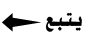 ب) اختاري الإجابة الصحيحة فيما يأتي: السؤال الثاني: أ) أملئ الفراغات بالكلمات المساعدة: من معجزات النبي محمد عليه الصلاة والسلام  ..............................................000000000000000000000000000 هي شواهد على التاريخ والحضارةيسمى العام الذي ولد فيه النبي محمد عليه الصلاة والسلام بعام  ..................................استشهد في غزوة بدر الكبرى من المسلمين عدد..........................رجلاب) صلى المجموعة ( أ ) بما يناسبها في المجموعة ( ب ) باستخدام الأرقام: السؤال الثالث: أذكري أسماء بنات الرسول عليه الصلاة والسلام.......................................................................................................................................................................................................................................................................................................................................................................انتهت الأسئلةوالله الموفقنموذج إجابة الفصل الدراسي الثالث(الدور الأول) للعام 1444هـاسم الطالبة: .......................................  رقم الجلوس: ...................السؤال الأول: أ) ضعي علامة () امام العبارة الصحيحة وعلامة () أمام العبارة الخاطئة:ب) اختاري الإجابة الصحيحة فيما يأتي: السؤال الثاني: أ) أملئ الفراغات بالكلمات المساعدة: من معجزات النبي محمد عليه الصلاة والسلام  الاسراء والمعراجالاثار0 هي شواهد على التاريخ والحضارةيسمى العام الذي ولد فيه النبي محمد عليه الصلاة والسلام بعام  الفيلاستشهد في غزوة بدر الكبرى من المسلمين عدد 14 رجلاب) صلى المجموعة ( أ ) بما يناسبها في المجموعة ( ب ) باستخدام الأرقام: السؤال الثالث: أذكري أسماء بنات الرسول عليه الصلاة والسلام زينب رضي الله عنها رقية رضي الله عنها ام كلثوم رضي الله عنها فاطمة رضي الله عنهاانتهت الأسئلةوالله الموفق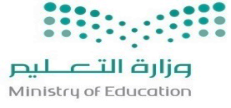 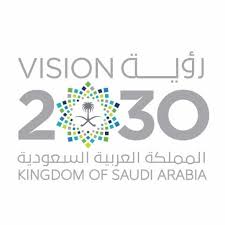 انتهت الأسئلةدعواتي لكم بالتوفيق401من أبناء نبينا محمد صلى الله عليه وسلم:من أبناء نبينا محمد صلى الله عليه وسلم:من أبناء نبينا محمد صلى الله عليه وسلم:من أبناء نبينا محمد صلى الله عليه وسلم:من أبناء نبينا محمد صلى الله عليه وسلم:أالقاسمببلالجعمار2ولد نبي الله إبراهيم عليه السلام في:ولد نبي الله إبراهيم عليه السلام في:ولد نبي الله إبراهيم عليه السلام في:ولد نبي الله إبراهيم عليه السلام في:ولد نبي الله إبراهيم عليه السلام في:أالعراقبفلسطينجمصر3معجزة نبي الله نوح عليه السلام:معجزة نبي الله نوح عليه السلام:معجزة نبي الله نوح عليه السلام:معجزة نبي الله نوح عليه السلام:معجزة نبي الله نوح عليه السلام:أبناء السفينةبإحياء الموتىجالزبور4النبي الذي خُلق بمعجزة من غير أب هو نبي الله:النبي الذي خُلق بمعجزة من غير أب هو نبي الله:النبي الذي خُلق بمعجزة من غير أب هو نبي الله:النبي الذي خُلق بمعجزة من غير أب هو نبي الله:النبي الذي خُلق بمعجزة من غير أب هو نبي الله:أعيسى عليه السلامبيوسف عليه السلامجسليمان عليه السلام5عَمِل نبينا محمد صلى الله عليه وسلم في:عَمِل نبينا محمد صلى الله عليه وسلم في:عَمِل نبينا محمد صلى الله عليه وسلم في:عَمِل نبينا محمد صلى الله عليه وسلم في:عَمِل نبينا محمد صلى الله عليه وسلم في:أرعي الأغنامبالصيدجالصناعة6نتيجة غزوة بدر الكبرى:نتيجة غزوة بدر الكبرى:نتيجة غزوة بدر الكبرى:نتيجة غزوة بدر الكبرى:نتيجة غزوة بدر الكبرى:أانتصار المسلمينبانتصار المشركينجانتهت بدون قتال7يُلقب نبي الله موسى عليه السلام بــ:يُلقب نبي الله موسى عليه السلام بــ:يُلقب نبي الله موسى عليه السلام بــ:يُلقب نبي الله موسى عليه السلام بــ:يُلقب نبي الله موسى عليه السلام بــ:أكليم اللهبالصدِّيقجأبي الأنبياء8هزيمة المسلمين في غزوة أحد كانت بسبب:هزيمة المسلمين في غزوة أحد كانت بسبب:هزيمة المسلمين في غزوة أحد كانت بسبب:هزيمة المسلمين في غزوة أحد كانت بسبب:هزيمة المسلمين في غزوة أحد كانت بسبب:أمخالفة الرماة لأمر النبي بقوة المشركينجعدم الرغبة في القتال9الصحابي الذي أشار على نبينا محمد  بحفر الخندق:الصحابي الذي أشار على نبينا محمد  بحفر الخندق:الصحابي الذي أشار على نبينا محمد  بحفر الخندق:الصحابي الذي أشار على نبينا محمد  بحفر الخندق:الصحابي الذي أشار على نبينا محمد  بحفر الخندق:أابو بكر الصديق بسلمان الفارسي جعلي بن أبي طالب 10أول غزوة في الإسلام:أول غزوة في الإسلام:أول غزوة في الإسلام:أول غزوة في الإسلام:أول غزوة في الإسلام:أغزوة الخندق (5هـ )بفتح مكة (8هـ )جغزوة بدرالكبرى (2هـ )(            ).أول من آمن بدعوة نبينا محمد  من النساء هي زوجته (خديجة بنت خويلد )(            ).ينتسب نبينا محمد  (لقبيلة قريش)  (            ).أبو البشر الثاني هو نبي الله ( نوح عليه السلام)(            ).جميع البشر باختلاف ألوانهم وأشكالهم من ذرية (آدم عليه السلام)(            ).ينقسم العرب الباقية الى ثلاثة أقسام : عدنان وقحطان وحمدان(            ).بعد وفاة أم النبي محمد  آمنة بنت وهب  (كفله جده عبد المطلب)(            ).الكتاب المنزَّل على نبينا محمد  هو (القرآن الكريم)(            ).النبي الذي بنى الكعبة المشرفة هو نبي الله (إبراهيم عليه السلام)(            ).9. الأنصار هم ( الذين هاجروا من مكة الى المدينة )  . والمهاجرون هم  ( سكان المدينة )(            ).10. اول هجرة في الاسلام هي هجرة الصحابة الى بلاد الشام المسجد النبويالفيلآدم عليه السلامالصبردعوة الناس إلى عبادة اللهالتوراةالكتاب المنزَّل على نبي الله موسى عليه السلام ……...............................................................…………. .أرسل الله الأنبياء والمرسلين من أجل ……........................................................................…….....….……. .من صفات الأنبياء عليهم السلام ……................................................................................…..……......……. .نبيٌ خلقه الله سبحانه وتعالى بيديه من طين هو …….............................................................….………. .العام الذي ولد فيه نبينا محمد  يُسمى بعام …….................................................................…...…….…. .من أهم أعمال نبينا محمد  بناء ……...............................................................................…...….....……… .الدرجةالمصحح التوقيعالمراجعالتوقيع——401ولد النبي صلى الله عليه وسلم(       )إلى المدينة المنورةمرضعة النبي صلى الله عليه وسلم(       )خديجة   3من زوجات النبي  (       )حليمة السعديةهاجر النبي صلى الله عليه وسلم(       )في عام الفيلالمصحح الدرجة الدرجة كتابة المراجع الدرجة بعد المراجعة الدرجة كتابةالتوقيع التوقيع 40401)جميع البشر بمختلف ألوانهم من ذرية ادم عليه السلام(           )2) استقبل الأنصار الرسول عليه الصلاة والسلام بالترحيب والأناشيد(           )3) كان الرسول عليه الصلاة والسلام ينفر من عبادة الاصنام والاوثان(           )4)أول زوجات النبي عليه الصلاة والسلام هي السيدة خديجة رضي الله عنها(           )5)أرسل الله الأنبياء والرسل للدعوة لعبادته وحده(           )6) احدى غزوات النبي عليه الصلاة والسلام غزوة الأحزاب عام 5ه (           )7) ولد أبو الأنبياء إبراهيم عليه السلام في مدينة بابل بالعراق(           )8) من اهم الاعمال التي قامت بها قبيلة قريش التجارة ( رحلة الشتاء والصيف )(           )9)اتسم العرب في شبه الجزيرة العربية قبل الإسلام بالكرم والشجاعة (           )10) تقع شبه الجزيرة العربية في قارة افريقيا(           )11)يوجد بئر زمزم في المدينة المنورة(           )12) تبي الله يوسف عليه السلام من اولي العزم من الرسل(           )13)الكتاب المنزل على سيدنا عيسى عليه السلام هو القران الكريم(           )14) الذي بنى الكعبة هو النبي موسى عليه السلام(           )1يلقب بكليم الله هو 0000000000يلقب بكليم الله هو 0000000000يلقب بكليم الله هو 0000000000يلقب بكليم الله هو 0000000000يلقب بكليم الله هو 0000000000أموسى عليه السلامبإبراهيم عليه السلامجيوسف عليه السلام2والدة  نبي عليه الصلاة والسلام هي 000000والدة  نبي عليه الصلاة والسلام هي 000000والدة  نبي عليه الصلاة والسلام هي 000000والدة  نبي عليه الصلاة والسلام هي 000000والدة  نبي عليه الصلاة والسلام هي 000000أامنه بنت وهببعايشه بنت الصديق جمريم بنت عمران3من أبناء الرسول عليه الصلاة والسلام 00000من أبناء الرسول عليه الصلاة والسلام 00000من أبناء الرسول عليه الصلاة والسلام 00000من أبناء الرسول عليه الصلاة والسلام 00000من أبناء الرسول عليه الصلاة والسلام 00000أالقاسمب      موسى     جعيسى4 أول غزوات الرسول عليه الصلاة والسلام000000000أول غزوات الرسول عليه الصلاة والسلام000000000أول غزوات الرسول عليه الصلاة والسلام000000000أول غزوات الرسول عليه الصلاة والسلام000000000أول غزوات الرسول عليه الصلاة والسلام000000000أ           بدربأحدجالاحزاب5 نزلت سورة الفتح تبشر بدخول 0000نزلت سورة الفتح تبشر بدخول 0000نزلت سورة الفتح تبشر بدخول 0000نزلت سورة الفتح تبشر بدخول 0000نزلت سورة الفتح تبشر بدخول 0000أمكةبالمدينة جتبوك6أول ايه نزلت على الرسول عليه الصلاة والسلام تأمره 00000أول ايه نزلت على الرسول عليه الصلاة والسلام تأمره 00000أول ايه نزلت على الرسول عليه الصلاة والسلام تأمره 00000أول ايه نزلت على الرسول عليه الصلاة والسلام تأمره 00000أول ايه نزلت على الرسول عليه الصلاة والسلام تأمره 00000أالقراءهبالكتابهجالصوم 7خاتم الأنبياء والمرسلين هو سيدنا 0000000خاتم الأنبياء والمرسلين هو سيدنا 0000000خاتم الأنبياء والمرسلين هو سيدنا 0000000خاتم الأنبياء والمرسلين هو سيدنا 0000000خاتم الأنبياء والمرسلين هو سيدنا 0000000أ محمد عليه السلامب عيسى عليه السلامجيوسف عليه السلام8ولد النبي محمد عليه الصلاة والسلام في 000000000ولد النبي محمد عليه الصلاة والسلام في 000000000ولد النبي محمد عليه الصلاة والسلام في 000000000ولد النبي محمد عليه الصلاة والسلام في 000000000ولد النبي محمد عليه الصلاة والسلام في 000000000أ        مكة المكرمةب      الطائفجالمدينة المنورة9تدل وثيقة المدينة على 000000تدل وثيقة المدينة على 000000تدل وثيقة المدينة على 000000تدل وثيقة المدينة على 000000تدل وثيقة المدينة على 000000أ       التسامحبالحربج        النزاع10سبب هزيمة المسلمين المسلمين في غزوة أحد هو 000000سبب هزيمة المسلمين المسلمين في غزوة أحد هو 000000سبب هزيمة المسلمين المسلمين في غزوة أحد هو 000000سبب هزيمة المسلمين المسلمين في غزوة أحد هو 000000سبب هزيمة المسلمين المسلمين في غزوة أحد هو 000000أمخالفة الرماة لولي الأمربقوة المشركينجضعف المسلمين11اول هجرة في الإسلام كانت الى0000اول هجرة في الإسلام كانت الى0000اول هجرة في الإسلام كانت الى0000اول هجرة في الإسلام كانت الى0000اول هجرة في الإسلام كانت الى0000أالحبشةب     الطائف  جثقيف12الصحابي الذي أشار الى حفر الخندق هو 00000000الصحابي الذي أشار الى حفر الخندق هو 00000000الصحابي الذي أشار الى حفر الخندق هو 00000000الصحابي الذي أشار الى حفر الخندق هو 00000000الصحابي الذي أشار الى حفر الخندق هو 00000000أسلمان الفارسيبأبو بكر الصديقجعمر بن الخطاب13كانت غزوة بدر الكبرى في السنه 00000من الهجرةكانت غزوة بدر الكبرى في السنه 00000من الهجرةكانت غزوة بدر الكبرى في السنه 00000من الهجرةكانت غزوة بدر الكبرى في السنه 00000من الهجرةكانت غزوة بدر الكبرى في السنه 00000من الهجرةأالثانيةبالرابعةج      الخامسة             14اشتغل الرسول عليه الصلاة والسلام في صغره في 00000اشتغل الرسول عليه الصلاة والسلام في صغره في 00000اشتغل الرسول عليه الصلاة والسلام في صغره في 00000اشتغل الرسول عليه الصلاة والسلام في صغره في 00000اشتغل الرسول عليه الصلاة والسلام في صغره في 00000أالرعيبالصناعةجالصيدالفيل14    الاثارالاسراء والمعراج( أ ) الارقام( ب ) 1) من أسماء المدينة المنورة     باقية وبائدة2) من اولي العزم من الرسل ويسمى بالمسيح     الصبر3) من صفات الأنبياء والرسل    عيسى عليه السلام4) من أقسام العرب عرب       يثربالمصحح الدرجة الدرجة كتابة المراجع الدرجة بعد المراجعة الدرجة كتابةالتوقيع التوقيع 40401)جميع البشر بمختلف ألوانهم من ذرية ادم عليه السلام(صح)2) استقبل الأنصار الرسول عليه الصلاة والسلام بالترحيب والأناشيد(صح)3) كان الرسول عليه الصلاة والسلام ينفر من عبادة الاصنام والاوثان( صح)4)أول زوجات النبي عليه الصلاة والسلام هي السيدة خديجة رضي الله عنها( صح)5)أرسل الله الأنبياء والرسل للدعوة لعبادته وحده(صح)6) احدى غزوات النبي عليه الصلاة والسلام غزوة الأحزاب عام 5ه (صح)7) ولد أبو الأنبياء إبراهيم عليه السلام في مدينة بابل بالعراق( صح)8) من اهم الاعمال التي قامت بها قبيلة قريش التجارة ( رحلة الشتاء والصيف )( صح)9)اتسم العرب في شبه الجزيرة العربية قبل الإسلام بالكرم والشجاعة ( صح)10) تقع شبه الجزيرة العربية في قارة افريقيا( خطأ )11)يوجد بئر زمزم في المدينة المنورة( خطأ )12) نبي الله يوسف عليه السلام من اولي العزم من الرسل( خطأ)13)الكتاب المنزل على سيدنا عيسى عليه السلام هو القران الكريم(خطأ )14) الذي بنى الكعبة هو النبي موسى عليه السلام( خطأ )1يلقب بكليم الله هو 0000000000يلقب بكليم الله هو 0000000000يلقب بكليم الله هو 0000000000يلقب بكليم الله هو 0000000000يلقب بكليم الله هو 0000000000أموسى عليه السلامبإبراهيم عليه السلامجيوسف عليه السلام2والدة  نبي عليه الصلاة والسلام هي 000000والدة  نبي عليه الصلاة والسلام هي 000000والدة  نبي عليه الصلاة والسلام هي 000000والدة  نبي عليه الصلاة والسلام هي 000000والدة  نبي عليه الصلاة والسلام هي 000000أامنه بنت وهببعايشه بنت الصديق جمريم بنت عمران3من أبناء الرسول عليه الصلاة والسلام 00000من أبناء الرسول عليه الصلاة والسلام 00000من أبناء الرسول عليه الصلاة والسلام 00000من أبناء الرسول عليه الصلاة والسلام 00000من أبناء الرسول عليه الصلاة والسلام 00000أالقاسمب      موسى     جعيسى4 أول غزوات الرسول عليه الصلاة والسلام000000000أول غزوات الرسول عليه الصلاة والسلام000000000أول غزوات الرسول عليه الصلاة والسلام000000000أول غزوات الرسول عليه الصلاة والسلام000000000أول غزوات الرسول عليه الصلاة والسلام000000000أ           بدربأحدجالاحزاب5 نزلت سورة الفتح تبشر بدخول 0000نزلت سورة الفتح تبشر بدخول 0000نزلت سورة الفتح تبشر بدخول 0000نزلت سورة الفتح تبشر بدخول 0000نزلت سورة الفتح تبشر بدخول 0000أمكةبالمدينة جتبوك6أول ايه نزلت على الرسول عليه الصلاة والسلام تأمره 00000أول ايه نزلت على الرسول عليه الصلاة والسلام تأمره 00000أول ايه نزلت على الرسول عليه الصلاة والسلام تأمره 00000أول ايه نزلت على الرسول عليه الصلاة والسلام تأمره 00000أول ايه نزلت على الرسول عليه الصلاة والسلام تأمره 00000أالقراءةبالكتابهجالصوم 7خاتم الأنبياء والمرسلين هو سيدنا 0000000خاتم الأنبياء والمرسلين هو سيدنا 0000000خاتم الأنبياء والمرسلين هو سيدنا 0000000خاتم الأنبياء والمرسلين هو سيدنا 0000000خاتم الأنبياء والمرسلين هو سيدنا 0000000أ محمد عليه السلامب عيسى عليه السلامجيوسف عليه السلام8ولد النبي محمد عليه الصلاة والسلام في 000000000ولد النبي محمد عليه الصلاة والسلام في 000000000ولد النبي محمد عليه الصلاة والسلام في 000000000ولد النبي محمد عليه الصلاة والسلام في 000000000ولد النبي محمد عليه الصلاة والسلام في 000000000أ        مكة المكرمةب      الطائفجالمدينة المنورة9تدل وثيقة المدينة على 000000تدل وثيقة المدينة على 000000تدل وثيقة المدينة على 000000تدل وثيقة المدينة على 000000تدل وثيقة المدينة على 000000أ       التسامحبالحربج        النزاع10سبب هزيمة المسلمين في غزوة أحد هو 000000سبب هزيمة المسلمين في غزوة أحد هو 000000سبب هزيمة المسلمين في غزوة أحد هو 000000سبب هزيمة المسلمين في غزوة أحد هو 000000سبب هزيمة المسلمين في غزوة أحد هو 000000أمخالفة الرماة لولي الأمربقوة المشركينجضعف المسلمين11اول هجرة في الإسلام كانت الى0000اول هجرة في الإسلام كانت الى0000اول هجرة في الإسلام كانت الى0000اول هجرة في الإسلام كانت الى0000اول هجرة في الإسلام كانت الى0000أالحبشةب     الطائف  جثقيف12الصحابي الذي أشار الى حفر الخندق هو 00000000الصحابي الذي أشار الى حفر الخندق هو 00000000الصحابي الذي أشار الى حفر الخندق هو 00000000الصحابي الذي أشار الى حفر الخندق هو 00000000الصحابي الذي أشار الى حفر الخندق هو 00000000أسلمان الفارسيبأبو بكر الصديقجعمر بن الخطاب13كانت غزوة بدر الكبرى في السنه 00000من الهجرةكانت غزوة بدر الكبرى في السنه 00000من الهجرةكانت غزوة بدر الكبرى في السنه 00000من الهجرةكانت غزوة بدر الكبرى في السنه 00000من الهجرةكانت غزوة بدر الكبرى في السنه 00000من الهجرةأالثانيةبالرابعةج      الخامسة             14اشتغل الرسول عليه الصلاة والسلام في صغره في 00000اشتغل الرسول عليه الصلاة والسلام في صغره في 00000اشتغل الرسول عليه الصلاة والسلام في صغره في 00000اشتغل الرسول عليه الصلاة والسلام في صغره في 00000اشتغل الرسول عليه الصلاة والسلام في صغره في 00000أالرعيبالصناعةجالصيدالفيل14    الاثارالاسراء والمعراج( أ ) الارقام( ب ) 1) من أسماء المدينة المنورة    4     باقية وبائدة2) من اولي العزم من الرسل ويسمى بالمسيح    3     الصبر3) من صفات الأنبياء والرسل     2   عيسى عليه السلام4) من أقسام العرب عرب    1       يثربالمراجعةالمراجعةالمصححةالمصححةالدرجةالدرجةرقم السؤالالتوقيعالاسمالتوقيعالاسمكتابةًرقمًارقم السؤالالسؤال الأولالسؤال الثانيالسؤال الثالثالمجموع40المجموع15السؤال الأول  :  ضع دائرة حول الحرف الذي يمثل الاجابة الصحيحة فيما يليمن أبناء نبينا محمد عليه الصلاة والسلاممن أبناء نبينا محمد عليه الصلاة والسلاممن أبناء نبينا محمد عليه الصلاة والسلاممن أبناء نبينا محمد عليه الصلاة والسلاممن أبناء نبينا محمد عليه الصلاة والسلاممن أبناء نبينا محمد عليه الصلاة والسلاممن أبناء نبينا محمد عليه الصلاة والسلاممن أبناء نبينا محمد عليه الصلاة والسلامموسىدعيسىجابراهيمبصالحأيلقب موسى عليه السلام بيلقب موسى عليه السلام بيلقب موسى عليه السلام بيلقب موسى عليه السلام بيلقب موسى عليه السلام بيلقب موسى عليه السلام بيلقب موسى عليه السلام بيلقب موسى عليه السلام بالصديقدالمسيح جأبو الأنبياءبكليم اللهأولد إبراهيم عليه السلام في ولد إبراهيم عليه السلام في ولد إبراهيم عليه السلام في ولد إبراهيم عليه السلام في ولد إبراهيم عليه السلام في ولد إبراهيم عليه السلام في ولد إبراهيم عليه السلام في ولد إبراهيم عليه السلام في الجزيرة العربيةدفلسطينجمصربالعراقأعمل نبينا محمد عليه الصلاة والسلام بعمل نبينا محمد عليه الصلاة والسلام بعمل نبينا محمد عليه الصلاة والسلام بعمل نبينا محمد عليه الصلاة والسلام بعمل نبينا محمد عليه الصلاة والسلام بعمل نبينا محمد عليه الصلاة والسلام بعمل نبينا محمد عليه الصلاة والسلام بعمل نبينا محمد عليه الصلاة والسلام بالصيددرعي الغنمجالزراعةبالصناعةأمعجزة نوح عليه السلاممعجزة نوح عليه السلاممعجزة نوح عليه السلاممعجزة نوح عليه السلاممعجزة نوح عليه السلاممعجزة نوح عليه السلاممعجزة نوح عليه السلاممعجزة نوح عليه السلامالحيةدالنارجاحياء الموتىببناء السفينةأأم النبي محمد عليه الصلاة والسلامأم النبي محمد عليه الصلاة والسلامأم النبي محمد عليه الصلاة والسلامأم النبي محمد عليه الصلاة والسلامأم النبي محمد عليه الصلاة والسلامأم النبي محمد عليه الصلاة والسلامأم النبي محمد عليه الصلاة والسلامأم النبي محمد عليه الصلاة والسلامفاطمةدعائشةجآمنةبخديجةأولد نبينا محمد عليه الصلاة والسلام  يومولد نبينا محمد عليه الصلاة والسلام  يومولد نبينا محمد عليه الصلاة والسلام  يومولد نبينا محمد عليه الصلاة والسلام  يومولد نبينا محمد عليه الصلاة والسلام  يومولد نبينا محمد عليه الصلاة والسلام  يومولد نبينا محمد عليه الصلاة والسلام  يومولد نبينا محمد عليه الصلاة والسلام  يوم            الجمعةدالأربعاء جالثلاثاءبالأثنينأ خلق الله آدم علية السلام في  خلق الله آدم علية السلام في  خلق الله آدم علية السلام في  خلق الله آدم علية السلام في  خلق الله آدم علية السلام في  خلق الله آدم علية السلام في  خلق الله آدم علية السلام في  خلق الله آدم علية السلام في السماءدالارضجالناربالجنةأهو النبي الذي خلق بمعجزة من غير أب ولم يمت كبقية البشر بل رفعه الله للسماء  وسيعود قبل قيام الساعةهو النبي الذي خلق بمعجزة من غير أب ولم يمت كبقية البشر بل رفعه الله للسماء  وسيعود قبل قيام الساعةهو النبي الذي خلق بمعجزة من غير أب ولم يمت كبقية البشر بل رفعه الله للسماء  وسيعود قبل قيام الساعةهو النبي الذي خلق بمعجزة من غير أب ولم يمت كبقية البشر بل رفعه الله للسماء  وسيعود قبل قيام الساعةهو النبي الذي خلق بمعجزة من غير أب ولم يمت كبقية البشر بل رفعه الله للسماء  وسيعود قبل قيام الساعةهو النبي الذي خلق بمعجزة من غير أب ولم يمت كبقية البشر بل رفعه الله للسماء  وسيعود قبل قيام الساعةهو النبي الذي خلق بمعجزة من غير أب ولم يمت كبقية البشر بل رفعه الله للسماء  وسيعود قبل قيام الساعةهو النبي الذي خلق بمعجزة من غير أب ولم يمت كبقية البشر بل رفعه الله للسماء  وسيعود قبل قيام الساعةإبراهيم عليه السلامدموسى عليه السلامجمحمد علية السلامبعيسى  عليه السلامأهاجر نبينا عليه الصلاة والسلام من مكة الىهاجر نبينا عليه الصلاة والسلام من مكة الىهاجر نبينا عليه الصلاة والسلام من مكة الىهاجر نبينا عليه الصلاة والسلام من مكة الىهاجر نبينا عليه الصلاة والسلام من مكة الىهاجر نبينا عليه الصلاة والسلام من مكة الىهاجر نبينا عليه الصلاة والسلام من مكة الىهاجر نبينا عليه الصلاة والسلام من مكة الىاليمندالشامجمصربالمدينة أاول غزوة  في الإسلام اول غزوة  في الإسلام اول غزوة  في الإسلام اول غزوة  في الإسلام اول غزوة  في الإسلام اول غزوة  في الإسلام اول غزوة  في الإسلام اول غزوة  في الإسلام فتح مكةدغزوة الخندقجغزوة أحدبغزوة بدرأكانت نتيجة غزوة بدر الكبرىكانت نتيجة غزوة بدر الكبرىكانت نتيجة غزوة بدر الكبرىكانت نتيجة غزوة بدر الكبرىكانت نتيجة غزوة بدر الكبرىكانت نتيجة غزوة بدر الكبرىكانت نتيجة غزوة بدر الكبرىكانت نتيجة غزوة بدر الكبرىانتهت بدون قتالدانتصار المسلمينجهزيمة المسلمين بانتصار المشركين أسبب هزيمة المسلمين في غزوة أحد سبب هزيمة المسلمين في غزوة أحد سبب هزيمة المسلمين في غزوة أحد سبب هزيمة المسلمين في غزوة أحد سبب هزيمة المسلمين في غزوة أحد سبب هزيمة المسلمين في غزوة أحد سبب هزيمة المسلمين في غزوة أحد سبب هزيمة المسلمين في غزوة أحد قوة المشركين دقلة عدد المسلمينجضعف المسلمينبمخالفة الرماة أمر النبيأالصحابي الذي أشار على نبينا محمد عليه السلام بحفر الخندقالصحابي الذي أشار على نبينا محمد عليه السلام بحفر الخندقالصحابي الذي أشار على نبينا محمد عليه السلام بحفر الخندقالصحابي الذي أشار على نبينا محمد عليه السلام بحفر الخندقالصحابي الذي أشار على نبينا محمد عليه السلام بحفر الخندقالصحابي الذي أشار على نبينا محمد عليه السلام بحفر الخندقالصحابي الذي أشار على نبينا محمد عليه السلام بحفر الخندقالصحابي الذي أشار على نبينا محمد عليه السلام بحفر الخندقعلي بن الي طالبدعمر بن الخطاب جابوبكر الصديقبسلمان الفارسيأنزلت سورة الفتح ببشارةنزلت سورة الفتح ببشارةنزلت سورة الفتح ببشارةنزلت سورة الفتح ببشارةنزلت سورة الفتح ببشارةنزلت سورة الفتح ببشارةنزلت سورة الفتح ببشارةنزلت سورة الفتح ببشارةبناء المسجددانتصار المشركين جهزيمة المسلمينبفتح مكةأ15السؤال الثاني  :  ضع علامة   أما العبارة الصحيحة و علامة × أما العبارة الخاطئة (         )أبو البشر الثاني هو نوح عليه السلام(         )جميع البشر باختلاف الوانهم وأشكالهم من ذرية آدم عليه السلام(         )الكتاب المنزل على نبينا محمد عليه الصلاة والسلام هو الإنجيل(         )لا يحق لي السخرية  من الآخرين(         )ينسب نبينا عيسى عليه السلام لأمه مريم بنت عمران(         )مرضعة نبينا محمد عليه الصلاة والسلام هي حليمة السعدية (         )اتواصل  مع  من لا أعرفهم عند استعمال الانترنت  (         )ينتسب نبينا محمد علية الصلاة والسلام لقبيلة قريش  (         )بعد وفاة أم النبي عليه الصلاة والسلام كفله عمه أبو طالب(         )ولد نبينا عليه الصلاة والسلام في عام الفيل(         )نفر النبي عليه الصلاة والسلام منذ صغره من عبادة الأصنام(         )كان عمر النبي عليه السلام عند نزول الوحي ٤٠عاماً(         )استقبل اهل المدينة المنورة النبي عليه السلام بالترحيب والأناشيد(         )الأنصار هم سكان المدينة والمهاجرين هم المؤمنين الذين هاجروا من مكة(         )أول من آمن بدعوة نبينا محمد علية السلام من النساء  هي أمنا  خديجة بنت خويلد رضي الله عنهاالسؤال الثالث   :   ضع الكلمات الموجودة في الجدول التالي  في الفراغ المناسب  10   الفيل      آدم عليه السلام        أسردعوة الناس لعبادة اللهالمجتمع  المسجد النبوي  أبو بكر الصديق      المهاجرون    بدر        يثربيتكون المجتمع من عدة   …………………..ارسل الله الأنبياء والمرسلين من اجل ………………………الأسرة هي أساس     ………….اول نبي من انبياء الله خلقه الله بيديه من طين هو …………………. يسمى العام الذي ولد فيه نبينا محمد عليه الصلاة والسلام بعام…………….كان اسم المدينة المنورة عندما هاجر اليها النبي عليه الصلاة والسلام ……………..اول غزوات النبي عليه الصلاة والسلام غزوة…………….………………..هم الذين هاجروا من مكة المكرمة للمدينة المنورة.أول من آمن بدعوة نبينا محمد عليه الصلاة وال3سلام من الرجال ……………….من أهم  أعمال نبينا محمد علية الصلاة والسلام بناء …………………….